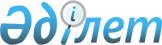 "Балалы отбасыларға берілетін мемлекеттік жәрдемақыларды тағайындау және төлеу қағидаларын бекіту туралы" Қазақстан Республикасы Денсаулық сақтау және әлеуметтік даму министрінің 2015 жылғы 5 мамырдағы № 319 бұйрығына өзгерістер мен толықтырулар енгізу туралыҚазақстан Республикасы Еңбек және халықты әлеуметтік қорғау министрінің 2018 жылғы 3 шілдедегі № 275 бұйрығы. Қазақстан Республикасының Әділет министрлігінде 2018 жылғы 17 шілдеде № 17208 болып тіркелді
      РҚАО-ның ескертпесі!

      Осы бұйрық 01.07.2018 бастап қолданысқа енгізіледі.
      "Балалы отбасыларға берiлетiн мемлекеттiк жәрдемақылар туралы" 2005 жылғы 28 маусымдағы Қазақстан Республикасы Заңының 3-1-бабының 1) тармақшасына сәйкес БҰЙЫРАМЫН:
      "Балалы отбасыларға берілетін мемлекеттік жәрдемақыларды тағайындау және төлеу қағидаларын бекіту туралы" Қазақстан Республикасы Денсаулық сақтау және әлеуметтік даму министрінің 2015 жылғы 5 мамырдағы № 319 бұйрығына (Нормативтік құқықтық актілерді мемлекеттік тіркеу тізілімінде № 11507 болып тіркелген, 2015 жылғы 20 шілдеде "Әділет" ақпараттық-құқықтық жүйесінде жарияланған) мынадай өзгерістер мен толықтырулар енгізілсін:
      көрсетілген бұйрықпен бекітілген Балалы отбасыларға берілетін мемлекеттік жәрдемақыларды тағайындау мен төлеу қағидаларында:
      1-тармақ мынадай редакцияда жазылсын:
      "1. Осы Балалы отбасыларға берілетін мемлекеттік жәрдемақыларды тағайындау және төлеу қағидалары (бұдан әрі – Қағидалар) "Балалы отбасыларға берілетін мемлекеттік жәрдемақылар туралы" 2005 жылғы 28 маусымдағы Қазақстан Республикасы Заңының (бұдан әрі – Заң) 3-1-бабының 1) тармақшасына сәйкес әзірленді және балалы отбасыларға берілетін мемлекеттік жәрдемақыларды тағайындау және төлеу тәртібін айқындайды.
      Балалы отбасыларға берілетін мемлекеттік жәрдемақыларға(бұдан әрі – жәрдемақылар) мынадай түрдегі ақшалай төлемдер жатады:
      бала тууына байланысты тағайындалатын және төленетін біржолғы мемлекеттік жәрдемақы (бұдан әрі – бала туғанда берілетін жәрдемақы);
      бала бір жасқа толғанға дейін оның күтіміне байланысты тағайындалатын және төленетін ай сайынғы мемлекеттік жәрдемақы (бұдан әрі – бала күтімі жөніндегі жәрдемақы);
      мүгедек баланы (мүгедек балаларды) тәрбиелеп отырған анаға немесе әкеге, бала асырап алушыға, қамқоршыға (қорғаншыға) тағайындалатын және төленетін ай сайынғы мемлекеттік жәрдемақы (бұдан әрі – мүгедек баланы тәрбиелеушіге берілетін жәрдемақы);
      бала кезінен бірінші топтағы мүгедектің күтімі бойынша тағайындалатын және төленетін ай сайынғы мемлекеттік жәрдемақы (бұдан әрі – бала кезінен бірінші топтағы мүгедектің күтімі бойынша жәрдемақы);
      "Алтын алқа", "Күміс алқа" алқаларымен наградталған немесе бұрын "Батыр ана" атағын алған, І және ІІ дәрежелі "Ана даңқы" ордендерімен наградталған көп балалы аналарға тағайындалатын және төленетін ай сайынғы мемлекеттік жәрдемақы (бұдан әрі – көп балалы аналарға берілетін жәрдемақы).";
      2-тармақтың 1), 3), 4) және 13) тармақшалары мынадай редакцияда жазылсын:
      "1) "Азаматтарға арналған үкімет" мемлекеттік корпорациясы (бұдан әрі – Мемлекеттік корпорация) – Қазақстан Республикасының заңнамасына сәйкес мемлекеттік қызметтерді, табиғи монополиялар субъектілерінің желілеріне қосуға арналған техникалық шарттарды беру жөніндегі қызметтерді және квазимемлекеттік сектор субъектілерінің қызметтерін көрсету, "бір терезе" қағидаты бойынша мемлекеттік қызметтерді, табиғи монополиялар субъектілерінің желілеріне қосуға арналған техникалық шарттарды беру жөніндегі қызметтерді, квазимемлекеттік сектор субъектілерінің қызметтерін көрсетуге өтініштер қабылдау және көрсетілетін қызметті алушыға олардың нәтижелерін беру жөніндегі жұмысты ұйымдастыру, сондай-ақ электрондық нысанда мемлекеттік қызметтер көрсетуді қамтамасыз ету үшін Қазақстан Республикасы Үкіметінің шешімі бойынша құрылған, жылжымайтын мүлікке құқықтарды оның орналасқан жері бойынша мемлекеттік тіркеуді жүзеге асыратын заңды тұлға;";
      "3) жәрдемақыларды тағайындау жөніндегі уәкілетті орган (бұдан әрі – жәрдемақы тағайындау жөніндегі уәкілетті орган) – уәкілетті мемлекеттік органның аумақтық бөлімшелері;
      4) жәрдемақы алушы – бала туғанда берілетін жәрдемақы,бала күтімі жөніндегі жәрдемақы және (немесе) мүгедек баланы тәрбиелеушіге берілетін жәрдемақы және (немесе) бала кезінен бірінші топтағы мүгедектің күтімі бойынша жәрдемақы және(немесе) көп балалы анаға берілетін жәрдемақы тағайындалған өтініш беруші;";
      "13) электрондық өтінім - бала туғанда берілетін жәрдемақыны,бала күтімі жөніндегі жәрдемақыны, мүгедек баланы тәрбиелеушіге берілетін жәрдемақыны, бала кезінен бірінші топтағы мүгедектің күтімі бойынша жәрдемақыны және көп балалы анаға берілетін жәрдемақыны тағайындауға қажетті, Мемлекеттік корпорацияның электрондық цифрлық қолтаңбасымен куәландырылған электрондық құжат нысанындағы мәліметтер;";
      5-тармақтың бірінші бөлігі мынадай редакцияда жазылсын:
      "5. Бала туғанда берілетін және бала күтімі жөніндегі жәрдемақыларды тағайындау үшін осы Қағидаларға 1-қосымшаға сәйкес нысан бойынша ұсынылатын өтінішке мынадай құжаттар қоса беріледі:
      1) өтініш берушінің жеке басын куәландыратын құжат - сәйкестендіру үшін.
      Оралман мәртебесі бар адамдар бала туғанда берілетін және бала күтімі жөніндегі жәрдемақыларды тағайындауға жүгінген жағдайда Қазақстан Республикасы азаматтығын алғанға дейін оралман куәлігінің көшірмесін ұсынады;
      2) баланың (балалардың) туу туралы куәлігі (куәліктері);
      3) неке қию (бұзу) туралы куәлік – өтініш берушінің деректері баланың туу туралы куәлігіндегі деректермен сәйкес келмеген жағдайда;
      4) балаға қамқоршылық (қорғаншылық) белгіленгенін немесе бала асырап алғанын растайтын құжат – балаға қамқоршылық (қорғаншылық) белгіленген немесе баланы асырап алған жағдайда;
      5) Байқоңыр қаласының тұрғындары үшін – Байқоңыр қаласы тұрғын үй шаруашылығының азаматтарды есепке алу және тіркеу жөніндегі бөлімінің анықтамасы;
      6) жәрдемақы беру жөніндегі уәкілетті ұйымдағы банк шотының нөмірі туралы мәліметтерді растайтын құжат − сәйкестендіру үшін.";
      9-тармақ мынадай редакцияда жазылсын:
      "9. Мүгедек баланы тәрбиелеушіге берілетін жәрдемақы тағайындау үшін тұрғылықты жері бойынша осы Қағидаларға 3-қосымшаға сәйкес нысан бойынша ұсынылатын өтінішке мынадай құжаттар қоса беріледі:
      1) өтініш берушінің жеке басын куәландыратын құжат - сәйкестендіру үшін.
      Оралман мәртебесі бар адамдар мүгедек баланы тәрбиелеушіге берілетін жәрдемақыны тағайындауға жүгінген жағдайда Қазақстан Республикасы азаматтығын алғанға дейін оралман куәлігінің көшірмесін ұсынады;
      2) баланың (балалардың) туу туралы куәлігі (куәліктері) немесе туу туралы актілік жазбадан үзінді көшірме;
      3) өтініш берушінің деректері баланың туу туралы куәлігіндегі деректермен сәйкес келмеген жағдайда неке қию (бұзу) туралы куәлік;
      4) балаға қамқоршылық (қорғаншылық) белгіленген немесе баланы асырап алған жағдайда – балаға қамқоршылық (қорғаншылық) белгіленгенін немесе бала асырап алғанын растайтын құжат;
      5) Байқоңыр қаласының тұрғындары үшін Байқоңыр қаласының тұрғын үй шаруашылығының азаматтарды есепке алу және тіркеу жөніндегі бөлімнің анықтамасы;
      6) жәрдемақыларды беру жөніндегі уәкілетті ұйымдағы банктік шоттың нөмірі туралы растайтын құжаттар – сәйкестендіру үшін.
      Мүгедек баланы тәрбиелеушіге берілетін жәрдемақыны тағайындау үшін қызметті алушының және баланың (балалардың) тұрғылықты жері бойынша тіркелуін растайтын құжаттар, Қазақстан Республикасының аумағында 2007 жылғы 13 тамыздан кейін жүргізілген тіркеулер бойынша баланың (балалардың) туу туралы куәлігінне туу туралы актілік жазбадан үзінді көшірмені, Қазақстан Республикасының аумағында 2008 жылғы 1 маусымнан кейін жүргізілген тіркеулер бойынша неке қию (бұзу) туралы куәлік,баланың мүгедектігі туралы анықтамасы, сондай-ақ балаға қорғаншылық (қамқоршылық) белгіленген немесе баланы асырап алғанын растайтын құжат, оларда қамтылған ақпарат осы Қағидаларға 2-қосымшаға сәйкес мемлекеттік органдардың және (немесе)ұйымдардың ақпараттық жүйелеріне сұрау салуға сәйкес расталған кезде талап етілмейді.";
      мынадай мазмұндағы 2-1-параграфпен толықтырылсын:
      "2-1-параграф. Бала кезінен бірінші топтағы мүгедектің күтімі бойынша жәрдемақыны тағайындау тәртібі
      9-1. Бала кезінен бірінші топ мүгедектігі алғаш рет белгіленген кезде өтініш беруші бала кезінен бірінші топтағы мүгедектің күтімі бойынша жәрдемақыны тағайындау үшін Қазақстан Республикасы Денсаулық сақтау және әлеуметтік даму министрінің 2015 жылғы14 сәуірдегі № 223 бұйрығымен (Нормативтік құқықтық актілерді мемлекеттік тіркеу тізілімінде № 11110 болып тіркелген) бекітілген Мемлекеттiк базалық зейнетақы төлемiн бюджет қаражаты есебiнен беру, сондай-ақ жасына байланысты зейнетақы төлемдерін, мүгедектігі бойынша, асыраушысынан айрылу жағдайы бойынша берілетін мемлекеттік әлеуметтік жәрдемақыларды, мемлекеттік арнайы жәрдемақыларды тағайындау және жүзеге асыру қағидаларына 2-қосымшаға сәйкес нысан бойынша өтінішпен тұрғылықты жері бойынша МӘС бөлімшесіне жүгінеді.
      9-2. Бала кезінен бірінші топтағы мүгедектің күтімі бойынша жәрдемақы бала кезінен бірінші топтағы мүгедек немесе оның заңды өкілі өтініш берген күннен бастап бала кезінен бірінші топ мүгедектігі белгіленген барлық кезеңге тағайындалады.
      Әрекетке қабілетсіз, әрекетке қабілеті шектеулі немесе қамқоршылыққа мұқтаж адамдарға бала кезінен бірінші топтағы мүгедектің күтімі бойынша жәрдемақыны тағайындау үшін өтінішті және осы Қағидалардың 9-3-тармағында көрсетілген қажетті құжаттарды олардың заңды өкілі тапсырады.
      Бала кезінен бірінші топтағы мүгедекке күтімді жүзеге асырушы адам ауысқан, бірақ күнтізбелік бір жыл ішінде екі реттен көп емес ауысқан жағдайда жәрдемақы осы Қағидаларға 3-1-қосымшаға сәйкес өтінішпен жәрдемақы тағайындау үшін жүгінген күннен бастап тағайындалады.
      Өтініш берген күн жүгіну күні болып есептеледі.
      9-3. Бала кезінен бірінші топтағы мүгедектің күтімі бойынша жәрдемақыны тағайындау үшін тұрғылықты жері бойынша осы Қағидаларға 3-1-қосымшаға сәйкес нысан бойынша ұсынылатын өтінішке мынадай құжаттар қоса беріледі:
      өтініш беруші үшін:
      1) өтініш берушінің жеке басын куәландыратын құжат ̶ сәйкестендіру үшін;
      2) бала кезінен бірінші топтағы мүгедекке қамқоршылық (қорғаншылық) белгіленген жағдайда – бала кезінен бірінші топтағы мүгедекке қамқоршылық (қорғаншылық) белгіленгенін растайтын құжат;
      3) Байқоңыр қаласының тұрғындары үшін – Байқоңыр қаласы тұрғын үй шаруашылығының азаматтарды есепке алу және тіркеу жөніндегі бөлімінің анықтамасы; 
      бала кезінен бірінші топтағы мүгедекке күтімді жүзеге асырушы ретінде айқындалған адам үшін:
      1) жеке басты куәландыратын құжат - сәйкестендіру үшін.
      Оралман мәртебесі бар адамдар бала кезінен бірінші топтағы мүгедектің күтімі бойынша жәрдемақыны тағайындауға жүгінген жағдайда Қазақстан Республикасының азаматтығын алғанға дейінгі оралман куәлігінің көшірмесін ұсынады;
      2) жәрдемақы беру жөніндегі уәкілетті ұйымдағы банк шотының нөмірі туралы мәліметтерді растайтын құжат − сәйкестендіру үшін;
      3) психикалық денсаулық орталығында есепте тұру фактісінің болмауы туралы мәліметтер Қазақстан Республикасы Денсаулық сақтау министрлігінің ақпараттық жүйесінде тексеріледі;
      4) бала кезінен бірінші топтағы мүгедекке күтім жасау үшін айқындалған адамның әрекетке қабілеттілігі туралы мәліметтер жеке басты куәландыратын құжат бойынша Қазақстан Республикасы Әділет министрлігінің "Жеке тұлғалардың мемлекеттік дерекқоры" ақпараттық жүйесінде тексеріледі;
      5) Байқоңыр қаласының тұрғындары үшін – Байқоңыр қаласы тұрғын үй шаруашылығының азаматтарды есепке алу және тіркеу жөніндегі бөлімінің анықтамасы.
      Бала кезінен бірінші топтағы мүгедектің күтімі бойынша жәрдемақыны тағайындау үшін өтініш берушінің және бала кезінен бірінші топтағы мүгедекке күтім жасау үшін айқындалған адамның тұрғылықты жері бойынша тіркелуін (күтімді жүзеге асырушы ретінде айқындалған адам мен бала кезінен бірінші топтағы мүгедектің бір қала және (немесе) аудан шегінде тұру фактісін растау үшін), бала кезінен бірінші топтағы мүгедекке қамқоршылық белгіленгенін растайтын құжаттарды, сондай-ақ бала кезінен бірінші топтағы мүгедектің мүгедектігі туралы анықтамасын ұсыну көрсетілген құжаттарда қамтылған ақпарат осы Қағидаларға 2-қосымшаға сәйкес мемлекеттік органдардың және (немесе) ұйымдардың ақпараттық жүйелеріне сұрау салуға сәйкес расталған кезде талап етілмейді.";
      12-тармақ мынадай редакцияда жазылсын:
      "12. Өтініш беруші жәрдемақы тағайындау үшін тиісті құжаттар ұсынғаннан кейін оның қатысуымен Мемлекеттік корпорация бөлімшесінің маманы:
      мемлекеттік органдардың және (немесе) ұйымдардың ақпараттық жүйелеріне осы Қағидаларға 2-қосымшаға сәйкес сұрау салуды;
      уәкілетті мемлекеттік органның ақпараттық жүйесіне өтініш берушіде балалы отбасыларға берілетін мемлекеттік жәрдемақы тағайындау,төлеу немесе өтініш беру фактісінің болуына, соңғы жиырма төрт айда міндетті әлеуметтік сақтандыру жүйесіне қатыспауына (бала күтімі жөніндегі жәрдемақыны тағайындау үшін), сондай-ақ өтініш берушіде бала кезінен бірінші топтағы мүгедекке күтімді жүзеге асырушы адамның күнтізбелік бір жыл ішінде екі реттен артық ауысу фактісінің болуына,бала кезінен бірінші топтағы мүгедекке әлеуметтік жеке көмекшінің қызметін ұсыну фактісінің болуына (бала кезінен бірінші топтағы мүгедектің күтімі бойынша жәрдемақыны тағайындау үшін) сұрау салуды қалыптастырады.
      Мемлекеттік органдар және (немесе) ұйымдар сұратылып отырған мәліметтерді растайтын электрондық құжаттарды ұсынған кезде сұрау салуды жүзеге асырған Мемлекеттік корпорацияның бөлімшесі өтініш берушіге осы Қағидаларға 5-қосымшаға сәйкес нысан бойынша құжаттардың қабылданғаны туралы қолхат береді.
      Өтініш беруші түпнұсқада ұсынған құжаттар сканерленеді және құжаттардың электрондық көшірмесі Мемлекеттік корпорация бөлімшесі маманының ЭЦҚ-сы арқылы куәландырылады, содан кейін өтініш берушіге қайтарылады.
      Мемлекеттік органдар және (немесе) ұйымдар сұратылып отырған мәліметтерді растайтын электрондық құжаттарды ұсынбаған жағдайда өтініш берушіге осы Қағидаларға 6-қосымшаға сәйкес нысан бойынша өтінішті қабылдаудан бас тарту туралы қолхат беріледі.
      Уәкілетті мемлекеттік органның ақпараттық жүйесінен жәрдемақыларды тағайындау, төлеу немесе тағайындауға өтініш беру фактісін растайтын ақпарат алған кезде, сондай-ақ өтініш берушіде бала кезінен бірінші топтағы мүгедекке күтімді жүзеге асырушы адамның күнтізбелік бір жыл ішінде екі реттен артық ауысу фактісі болған кезде, бала кезінен бірінші топтағы мүгедекке әлеуметтік жеке көмекшінің қызметін ұсыну фактісі болған кезде (бала кезінен бірінші топтағы мүгедектің күтімі бойынша жәрдемақыны тағайындау үшін) өтініш берушіге осы Қағидаларға 6-қосымшаға сәйкес нысан бойынша өтінішті қабылдаудан бас тарту туралы қолхат беріледі.";
      16-тармақ мынадай редакцияда жазылсын:
      "16. Бала туғанда берілетін жәрдемақы және (немесе) бала күтімі жөніндегі, мүгедек баланы тәрбиелеушіге берілетін жәрдемақыларды, бала кезінен бірінші топтағы мүгедектің күтімі бойынша жәрдемақыны тағайындау үшін өтініш беруші портал арқылы жүгінген кезде ұсынылған мәліметтерді растау және осы Қағидаларға 8, 9 және 9-1-қосымшаларға сәйкес өтініш нысанында көзделген қажетті мәліметтерді алу үшін мемлекеттік органдардың және (немесе) ұйымдардың ақпараттық жүйелеріне сұрау салуды өтініш берушінің өзі жүзеге асырады.
      Растайтын мәліметтерді алған кезде өтініш беруші портал арқылы бала туғанда берілетін және (немесе) бала күтімі жөніндегі және (немесе) мүгедек баланы тәрбиелеушіге берілетін және (немесе) бала кезінен бірінші топтағы мүгедектің күтімі бойынша жәрдемақыны тағайындау туралы электрондық өтінішті өзінің ЭЦҚ-сы арқылы куәландырады және оны уәкілетті мемлекеттік органның автоматтандырылған ақпараттық жүйесіне жібереді.";
      17-тармақ мынадай редакцияда жазылсын:
      "17. Портал арқылы келіп түскен, жәрдемақылар тағайындау үшін ұсынылған электрондық өтініш мынадай параметрлер бойынша тексеруден өтеді:
      1) ұсынылған мәліметтердің толықтығы;
      2) тиісті жәрдемақыларды тағайындау, төлеу, сондай-ақ өтініш беру фактісінің болмауы;
      3) бала туғанда берілетін жәрдемақы және (немесе) бала күтімі жөніндегі жәрдемақы тағайындалатын баланың бір жасқа толу-толмауы;
      4) соңғы жиырма төрт айда міндетті әлеуметтік сақтандыру жүйесіне қатыспауы (бала күтімі жөніндегі жәрдемақыны тағайындау үшін);
      5) мүгедек баланы тәрбиелеушіге берілетін жәрдемақы тағайындалатын баланың он сегіз жасқа толу-толмауы (мүгедек баланы тәрбиелеушіге жәрдемақы тағайындау үшін);
      6) балада мүгедектігінің болуы (мүгедек баланы тәрбиелеушіге жәрдемақы тағайындау үшін);
      7) жасының он сегіз жасқа толған болуы (бала кезінен бірінші топтағы мүгедекке күтім жасау үшін айқындалған адам үшін);
      8) бала кезінен бірінші топтағы мүгедекте мүгедектігінің болуы (бала кезінен бірінші топтағы мүгедектің күтімі бойынша жәрдемақыны тағайындау үшін);
      9) бала кезінен бірінші топтағы мүгедекке күтімді жүзеге асырушы адамның күнтізбелік бір жыл ішінде екі реттен артық ауысу фактісінің болмауы (бала кезінен бірінші топтағы мүгедекке күтім жасау үшін айқындалған адам үшін);
      10) соттың әрекетке қабілетсіз не әрекетке қабілеті шектеулі деп тану фактісінің болмауы (бала кезінен бірінші топтағы мүгедекке күтім жасау үшін айқындалған адам үшін);
      11) психикалық денсаулық орталығында есепте тұру фактісінің болмауы (бала кезінен бірінші топтағы мүгедекке күтім жасау үшін айқындалған адам үшін).
      Жоғарыда келтірілген параметрлер бойынша тексерудің оң нәтижесі болған жағдайда өтінішті өңдеуге арналған кіріс хабарламалары журналына тіркеу жүргізіледі.";
      18-тармақтың бірінші бөлігі мынадай редакцияда жазылсын:
      "18. МӘС бөлімшесі мүгедек баланы тәрбиелеушіге берілетін жәрдемақыны немесе бала кезінен бірінші топтағы мүгедектің күтімі бойынша жәрдемақыны тағайындауға өтініш қабылданған күннен бастап бір жұмыс күні ішінде осы Қағидалардың 9, 9-3-тармақтарында көзделген тәртіппен өтініштен және өтініш беруші тұпнұсқада ұсынған құжаттардың электрондық көшірмелерін қоса алғанда, құжаттардың топтамасынан тұратын электрондық өтінімді Мемлекеттік корпорацияның бөлімшесіне жібереді.";
      21-тармақтың бірінші бөлігі мынадай редакцияда жазылсын:
      "21. Өтініш Мемлекеттік корпорацияның бөлімшесінде тіркелген күннен бастап екі жұмыс күні ішінде электрондық іс макеті және осы Қағидаларға 13, 14, 14-1 және 15-қосымшаларға сәйкес нысандар бойынша тиісті электрондық шешім жобасы қалыптастырылады, тиісті жәрдемақыларды тағайындау үшін жәрдемақылардың мөлшері есептеледі және Мемлекеттік корпорация бөлімшесі маманының ЭЦҚ-сы арқылы куәландырылады.";
      22-тармақ мынадай редакцияда жазылсын:
      "22. Мемлекеттік корпорацияның филиалы электрондық іс макеті мен шешім жобасы келіп түскен күннен бастап екі жұмыс күні ішінде оларды қарайды, есептеудің және шешім жобасын ресімдеудің дұрыстығын тексереді, содан кейін жәрдемақы тағайындау жөніндегі уәкілетті органға жібереді. Бұл ретте, шешім жобасы Мемлекеттік корпорация филиалы басшысының ЭЦҚ-сы арқылы куәландырылады.";
      24-тармақтың бірінші бөлігі мынадай редакцияда жазылсын:
      "24. Жәрдемақы тағайындау жөніндегі уәкілетті орган шешім жобасымен келіп түскен электрондық іс макетін келіп түскен күнінен бастап үш жұмыс күні ішінде қарайды және осы Қағидаларға 13, 14, 14-1 және 15-қосымшаларға сәйкес нысандар бойынша тағайындау (тағайындаудан бас тарту) туралы шешім қабылдайды.";
      25-тармақтың екінші бөлігі мынадай редакцияда жазылсын:
      "Бұл ретте осы Қағидаларға 13, 14, 14-1 және 15-қосымшаларға сәйкес нысандар бойынша жәрдемақы тағайындаудан бас тарту себептері көрсетілген жәрдемақы тағайындау жөніндегі уәкілетті органның тиісті шешімі бар электрондық іс макеті Мемлекеттік корпорацияның бөлімшесіне қайтарылады. Жәрдемақы тағайындау жөніндегі уәкілетті органның жәрдемақы тағайындаудан бас тарту себептері көрсетілген электрондық хабарламасы осы Қағидаларға 19-қосымшаға сәйкес нысан бойынша Мемлекеттік корпорацияның бөлімшесіне немесе портал арқылы өтініш берушінің жеке кабинетіне жіберіледі. Хабарлама жәрдемақы тағайындау жөніндегі уәкілетті орган басшысының ЭЦҚ-сы арқылы куәландырылады.";
      26-тармақ мынадай редакцияда жазылсын:
      "26. Мемлекеттік корпорация бөлімшесінің маманы осы Қағидалардың 21, 22-тармақтарында көзделген тәртіппен өтініш берушінің дәйексіз құжаттарды ұсынғаны туралы мемлекеттік органның және (немесе) ұйымдардың ақпаратына сәйкес дәлелді бас тартуды көрсете отырып, осы Қағидаларға 13, 14, 14-1 және 15-қосымшаларға сәйкес нысандар бойынша тиісті жәрдемақыларды тағайындаудан бас тарту туралы шешім жобасын қалыптастырады.";
      27-тармақтың екінші бөлігі алып тасталсын;
      30-тармақтың бірінші бөлігі мынадай редакцияда жазылсын:
      "30. Бала күтімі жөнiндегi, мүгедек баланы тәрбиелеушіге берілетін, бала кезінен бірінші топтағы мүгедектің күтімі бойынша және көп балалы анаға берілетін жәрдемақы ай сайын ағымдағы ай үшiн төленеді.";
      31-тармақ мынадай редакцияда жазылсын:
      "31. Айлық есептiк көрсеткіш, жалақының ең төмен мөлшерi өзгерген жағдайда Мемлекеттік корпорацияның бөлімшесі осы Қағидаларға 13, 14, 14-1 және 15-қосымшаларға сәйкес нысандар бойынша тиісті шешім жобасын дайындайды және оны жәрдемақы тағайындау жөніндегі уәкілетті органға бекітуге жібереді.";
      32-тармақтың бірінші бөлігі мынадай редакцияда жазылсын:
      "32. Шешімнің қолданылу мерзімі ұзартылған, қамқоршы, алушы немесе бала кезінен бірінші топтағы мүгедекке күтімді жүзеге асырушы адам ауыстырылған жағдайда Мемлекеттік корпорацияның бөлімшесі шешім жобасын дайындайды және оны қайта ұсынылған құжаттармен (бар болса) қоса электрондық іс макетін, осы Қағидалардың 21 және 22-тармақтарында көзделген тәртіп бойынша жәрдемақы тағайындау жөніндегі уәкілетті органға бекітуге жолдайды.";
      33-тармақ мынадай редакцияда жазылсын:
      "33. Мемлекеттік корпорацияның бөлімшесі ақпараттық жүйелерден мәліметтер келіп түскен жағдайда тиісті жәрдемақыларды төлеуді осы Қағидаларға 21-қосымшаға сәйкес нысан бойынша жәрдемақы тағайындау жөніндегі уәкілетті органның төлемді тоқтата тұру туралы шешімінің негізінде:
      1) жәрдемақылар беру жөнiндегi уәкiлеттi ұйым ұсынатын алушының банк шоты бойынша үш және одан көп ай бойы шығыс операцияларының болмауы туралы;
      2) алушылар қатарынан іздеуде жүрген адамдардың хабар-ошарсыз кету, іздеуде жүрген фактісінің, оның ішінде ақпараттық жүйелерден анықталғаны туралы;
      3) жәрдемақыларды алушылардың және асырауындағылардың, бала кезінен бірінші топтағы мүгедектің Қазақстан Республикасының шегiнен тыс жерлерге тұрақты тұруға кету фактісінің, оның ішінде ақпараттық жүйелерден анықталғаны туралы;
      4) шетелдіктің немесе азаматтығы жоқ адамның, оралманның жеке басын куәландыратын құжаттың қолданылу мерзімінің өтуі, оның ішінде ақпараттық жүйелерден анықталғаны туралы;
      5) жәрдемақы алушының немесе бала кезінен бірінші топтағы мүгедектің сот тағайындаған бас бостандығынан айыру түріндегі қылмыстық жазаны өтеуі туралы;
      6) арнаулы әлеуметтік қызметтер ақылы негізде ұсынылатын адамдарды қоспағанда, мүгедек баланың (мүгедек балалардың), бала кезінен бірінші топтағы мүгедектің мемлекеттік медициналық-әлеуметтiк мекемелерде (ұйымдарда) тұруы туралы, оның ішінде ақпараттық жүйелерден анықталғаны туралы;
      7) "Қазақстан Республикасының мемлекеттiк наградалары туралы" 1995 жылғы 12 желтоқсандағы Қазақстан Республикасы Заңының 40-бабына сәйкес Қазақстан Республикасының мемлекеттiк наградаларынан айыру туралы;
      8) жәрдемақы алушылардың және асырауындағылардың, бала кезінен бірінші топтағы мүгедектің қайтыс болу фактісінің, оның ішінде ақпараттық жүйелерден анықталғаны туралы;
      9) шетелдіктің тұруға ықтиярхатын алғанға дейін Қазақстан Республикасы азаматтығынан айрылу немесе шығу фактісінің, оның ішінде ақпараттық жүйелерден анықталғаны туралы;
      10) ата-ана құқықтарынан және қамқоршы (қорғаншы) құқықтарынан айыру, қамқоршыны (қорғаншыны) босату және шеттету, жаңа қамқоршыны (қорғаншыны) тағайындағанға дейін қамқоршыны (қорғаншыны) ауыстыру фактілерінің, оның ішінде ақпараттық жүйелерден анықталғаны туралы мәліметтер келіп түскен айдан кейінгі айдың бірінші күнінен бастап төлемдерді тоқтата тұрады.";
      35-тармақ мынадай редакцияда жазылсын:
      "35. Тоқтатыла тұрған (тоқтатылған) төлемдерді қалпына келтіру кезінде өтініш беруші қайта ұсынған, төлемді қалпына келтіру үшін қажетті құжаттармен толықтырылған электрондық шешім жобасы бар электрондық іс макетін Мемлекеттік корпорация бөлімшесінің дайындауы және оны жәрдемақы тағайындау жөніндегі уәкілетті органның бекітуі тоқтатыла тұрған не қалпына келтіруге құқық басталған күннен бастап, бірақ Заңның 4-бабы 1-тармағы 3) және 4) тармақшаларында көрсетілген негіздер бойынша жүгінер алдындағы үш жылдан асырмай, Заңның 4-бабының 1-тармағы 2) тармақшасында көрсетілген негіздер бойынша бала бір жасқа толған күннен кешіктірмей, осы Қағидаларға 13, 14, 14-1 және 15-қосымшаларға сәйкес нысандар бойынша жүргізіледі.";
      көрсетілген Қағидаларға 2-қосымша осы бұйрыққа 1-қосымшаға сәйкес жаңа редакцияда жазылсын;
      осы бұйрыққа 2 және 3-қосымшаларға сәйкес 3-1 және 9-1-қосымшалармен толықтырылсын;
      көрсетілген Қағидаларға 12, 13 және 14-қосымшалар осы бұйрыққа 4, 5 және 6-қосымшаларға сәйкес жаңа редакцияда жазылсын;
      осы бұйрыққа 7-қосымшаға сәйкес 14-1-қосымшамен толықтырылсын;
      көрсетілген Қағидаларға 15, 18 және 19-қосымшалар осы бұйрыққа 8, 9 және 10-қосымшаларға сәйкес жаңа редакцияда жазылсын.
      2. Қазақстан Республикасының Еңбек және халықты әлеуметтік қорғау министрлігінің Әлеуметтік көмек департаменті заңнамада белгіленген тәртіппен:
      1) осы бұйрықты Қазақстан Республикасының Әділет министрлігінде мемлекеттік тіркеуді;
      2) осы бұйрық мемлекеттік тіркелген күннен бастап күнтізбелік он күн ішінде оның қазақ және орыс тілдеріндегі көшірмесін баспа және электрондық түрде Қазақстан Республикасы нормативтік құқықтық актілерінің Эталондық бақылау банкіне ресми жариялау және қосу үшін "Республикалық құқықтық ақпарат орталығы"шаруашылық жүргізу құқығындағы республикалық мемлекеттік кәсіпорнына жіберуді;
      3) осы бұйрық ресми жарияланғаннан кейін оны Қазақстан Республикасы Еңбек және халықты әлеуметтік қорғау министрлігінің интернет-ресурсында орналастыруды;
      4) осы бұйрық мемлекеттік тіркелгеннен кейін он жұмыс күні ішінде Қазақстан Республикасының Еңбек және халықты әлеуметтік қорғау министрлігінің Заң қызметі департаментіне осы тармақтың 1), 2) және ұсынуды қамтамасыз етсін.
      3. Осы бұйрықтың орындалуын бақылау Қазақстан Республикасының Еңбек және халықты әлеуметтік қорғау вице-министрі С.Қ. Жақыповаға жүктелсін.
      4. Осы бұйрық 2018 жылғы 1 шілдеден бастап қолданысқа енгізіледі және ресми жариялануға тиіс.
      КЕЛІСІЛДІ
      Қазақстан Республикасының
      Ақпарат және коммуникациялар
      министрі
      _______________ Д. Абаев
      2018 жылғы "___" ________
      КЕЛІСІЛДІ
      Қазақстан Республикасы
      Премьер-Министрінің орынбасары – 
      Қазақстан Республикасының
      Ауыл шаруашылығы министрі
      ________________ Ө. Шөкеев
      2018 жылғы "___" _________
      КЕЛІСІЛДІ
      Қазақстан Республикасының
      Денсаулық сақтау министрі
      ______________ Е. Біртанов
      2018 жылғы "___" ________ Мемлекеттік органдардың және (немесе) ұйымдардың ақпараттық жүйелеріне сұрау салу
      Бала туғанда берілетін жәрдемақыны және (немесе) бала күтімі жөніндегі жәрдемақыны немесе мүгедек баланы тәрбиелеушіге берілетін жәрдемақыны, көп балалы аналарға берілетін жәрдемақыны немесе бала кезінен бірінші топтағы мүгедектің күтімі бойынша жәрдемақыны тағайындау үшін өтініш берушінің, отбасы мүшелерінің және бала кезінен бірінші топтағы мүгедекке күтім жасайтын адамдардың ЖСН-дері бойынша "электрондық үкімет" шлюзі арқылы мемлекеттік органдардың және (немесе) ұйымдардың ақпараттық жүйелерінде мынадай:
      1) "ЖТМД" АЖ-дан жеке басты куәландыратын;
      2) "ЖТМД" АЖ-дан тұрғылықты тұратын жері бойынша тіркелуі туралы;
      3) "ЖТМД" АЖ-дан өтініш беруші мен өгей (және қамқорлыққа алынған) балаларының тұрақты және бірге тұратын тұрғылықты жері бойынша тіркелуі туралы;
      4) "ЖТМД" АЖ-дан өтініш беруші мен мүгедек баланың тұрақты және бірге тұратын тұрғылықты жері бойынша тіркелуі туралы (мүгедек баланы тәрбиелеушіге берілетін жәрдемақыны тағайындау үшін);
      5) бала кезінен бірінші топтағы мүгедекпен бір қала және (немесе) аудан шегінде тұратын жері бойынша тіркелгені туралы (бала кезінен бірінші топтағы мүгедектің күтімі бойынша жәрдемақыны тағайындау үшін);
      6) АХАЖ АЖ-дан өтініш берушінің барлық балалары Қазақстан Республикасында туған кезде (2007 жылғы 13 тамыздан кейін туылған балалар бойынша) балаларының ЖСН-дері бойынша тууын (қайтыс болуын) тіркеу туралы;
      7) АХАЖ АЖ-дан өтініш берушінің неке қиюын (бұзуын) тіркеу (Қазақстан Республикасының аумағында 2008 жылғы 1 маусымнан кейін тіркелгендер) туралы;
      8) Қазақстан Республикасы Білім және ғылым министрлігінің АЖ-ынан балаға қамқоршылық (қорғаншылық) белгілеу туралы;
      9) "ЖТМД" АЖ-дан бала кезінен бірінші топтағы мүгедекке қамқоршылық (қорғаншылық) белгілеу туралы;
      10) АХАЖ АЖ-дан тиісті органның бала асырап алу туралы шешімі;
      11) уәкілетті мемлекеттік органның АЖ-ынан Мемлекеттік корпорация бөлімшесінің коды туралы;
      12) Мүгедектердің орталықтандырылған дерекқорынан мүгедек балаға мүгедектік белгілеу туралы (мүгедек баланы тәрбиелеушіге жәрдемақы тағайындау үшін)
      13) Мүгедектердің орталықтандырылған дерекқорынан бала кезінен бірінші топтағы мүгедекке мүгедектік белгілеу туралы (бала кезінен бірінші топтағы мүгедектің күтімі бойынша жәрдемақыны тағайындау үшін);
      14) "ЖТМД" АЖ-дан бала кезінен бірінші топтағы мүгедекке күтімді жүзеге асырушы ретінде айқындалған адам жасының он сегізден жас болмауын анықтау туралы (бала кезінен бірінші топтағы мүгедектің күтімі бойынша жәрдемақыны тағайындау үшін);
      15) "ЖТМД" АЖ-дан жеке басты куәландыратын құжат бойынша бала кезінен бірінші топтағы мүгедекке күтімді жүзеге асырушы ретінде айқындалған адамның қабілетсіздігі фактісінің болмауы туралы (бала кезінен бірінші топтағы мүгедектің күтімі бойынша жәрдемақыны тағайындау үшін);
      16) Қазақстан Республикасы Денсаулық сақтау министрлігінің АЖ-ысынан бала кезінен бірінші топтағы мүгедекке күтімді жүзеге асырушы ретінде айқындалған адамның психикалық денсаулық орталығында есепте тұру фактісінің болмауы туралы (бала кезінен бірінші топтағы мүгедектің күтімі бойынша жәрдемақыны тағайындау үшін);
      17) Қазақстан Республикасы Президенті Әкімшілігінің "Мемлекеттік наградалар" АЖ-ысынан наградтау немесе "Алтын алқа", "Күміс алқа" алқаларымен наградталған немесе бұрын "Батыр ана" атағын алған, І жәнеІІ дәрежелі "Ана даңқы" ордендерімен наградталған көп балалы ана атағын алу туралы сұрау салулар қалыптастырылады.
      Мемлекеттік органдардың және (немесе) ұйымдардың АЖ-дарынан және ЕДБ АЖ-дан сұратылатын мәліметтерді растайтын электрондық құжаттар тиісті мемлекеттік органдардың және (немесе) ұйымдардың, ЕДБ және "электрондық үкімет" шлюзінің ЭЦҚ-сымен, сондай-ақ сұрау салуды жүзеге асырған Мемлекеттік корпорация бөлімшесінің немесе өтініш берушінің ЭЦҚ-сымен куәландырылады.
      Ескертпе: аббревиатуралардың толық жазылуы:
      АЖ – ақпараттық жүйе;
      ЕДБ АЖ – екінші деңгейдегі банктердің ақпараттық жүйесі;
      "ЖТМД" АЖ – Қазақстан Республикасы Әділет министрлігінің "Жеке тұлғалардың мемлекеттік дерекқоры" ақпараттық жүйесі;
      ЖСН – жеке сәйкестендіру нөмірі;
      АХАЖ АЖ – Қазақстан Республикасы Әділет министрлігінің "Азаматтық хал актілерін жазу" ақпараттық жүйесі;
      ЭЦҚ – электрондық цифрлық қолтаңба. Бала кезінен бірінші топтағы мүгедектің күтімі бойынша ай сайынғы мемлекеттік жәрдемақыны тағайындауға арналған өтініш
      Бөлімше коды: _____________________________________________________________
      Өтініш беруші туралы мәлімет (белгі қою): мүгедек ___ қорғаншы (қамқоршы)
      ________ заңды өкіл
      Өтініш берушінің тегі, аты, әкесінің аты (бар болса): _____________________________
      __________________________________________________________________________
      Туған күні: _______ жылғы "____" ____________________________________________
      Жеке басын куәландыратын құжаттың түрі: _____________________________________
      Құжаттың сериясы: ______ Құжаттың нөмірі: ______ Кім берген: ______ Берілген күні:
      _____ жылғы "___" _____________
      Бала кезінен бірінші топтағы мүгедек туралы мәліметтер:
      Жеке сәйкестендіру нөмірі: __________________________________________________
      Тегі, аты, әкесінің аты (бар болса): ____________________________________________
      Туған күні: _______ жылғы "____" ____________________________________________
      Тұрғылықты жерінің мекенжайы: _____________________________________________
      Облысы ____________________________ қаласы (ауданы)
      ________________________ ауылы ___________________ көшесі (шағын ауданы)
      __________________________________ -үй ________ -пәтер
      _______________ (күтімді жүзеге асырушы ретінде айқындалған адамның тегі, аты,
      әкесінің аты (бар болса) бала кезінен бірінші топтағы мүгедектің күтімі бойынша
      жәрдемақыны тағайындауды сұраймын.
      Бала кезінен бірінші топтағы мүгедектің күтімі бойынша жәрдемақыны тағайындауға
      қажетті менің дербес деректерімді жинауға және өңдеуге келісім беремін.
      Бала кезінен бірінші топтағы мүгедекке күтімді жүзеге асырушы ретінде айқындалған
      адам туралы мәлімет:
      Жеке сәйкестендіру нөмірі: __________________________________________________
      Тегі, аты, әкесінің аты (бар болса): ____________________________________________
      Туған күні: _______ жылғы "____" ____________________________________________
      Тұрғылықты жерінің мекенжайы: _____________________________________________
      Облысы ____________________________ қаласы (ауданы)
      ________________________ ауылы ___________________ көшесі (шағын ауданы)
      __________________________________ -үй ________ -пәтер.
      Банк деректемелері:
      Банктің атауы ______________________________________________________________
      __________________________________________________________________________
      Банк шотының № ___________________________________________________________
      __________________________________________________________________________
      Шоттың типі: ағымдағы _____________________________________________________
      Бала кезінен бірінші топтағы мүгедектің күтімі бойынша жәрдемақыны тағайындауға
      қажетті менің дербес деректерімді, сондай-ақ дәрігерлік құпия болып табылатын мәліметтерді
      жинауға және өңдеуге келісім беремін.
      Бала кезінен бірінші топтағы мүгедектің күтімі бойынша жәрдемақыны тағайындау
      (тағайындаудан бас тарту) туралы шешім қабылдау жөнінде ұялы телефонға смс-хабар жіберу
      арқылы хабардар етуге келісім беремін.
      Төленетін жәрдемақының тоқтатылуына, тоқтатыла тұруына, мөлшерінің өзгеруіне,
      әкелетін барлық өзгерістер, сондай-ақ тұрғылықты жерімнің(оның ішінде Қазақстан
      Республикасының шегінен тыс жерлерге кету), анкеталық деректердің, банктік
      деректемелердің өзгеруі туралы Мемлекеттік корпорацияның бөлімшесіне он жұмыс күні
      ішінде хабарлау қажеттігі туралы хабардар етілдім.
      Мемлекеттік бюджеттен және (немесе) Мемлекеттік әлеуметтік сақтандыру қорынан
      төленетін жәрдемақыларды және (немесе) әлеуметтік төлемдерді аударуға арналған жеке банк
      шотын ашу мүмкіндігі туралы,сондай-ақ осындай шоттағы ақшаны үшінші тұлғалардың
      өндіріп алуға жүгінуіне жол берілмейтіні туралы хабардар етілдім.
      Мемлекеттік корпорация бөлімшесіне ұсынылған құжаттардың түпнұсқалылығы үшін
      жауапкершілікте боламын.
      Өтінішке қоса берілген құжаттар тізбесі:
      Бала кезінен бірінші топтағы мүгедекке күтімді жүзеге асырушы ретінде айқындалған
      адамның байланыс деректері:
      телефоны _______ ұялы _________ Электрондық мекен-жай _______________________
      Өтініш берушінің қолы ______________________________________________________
      Бала кезінен бірінші топтағы мүгедекке күтімді жүзеге асырушы ретінде айқындалған
      адамның қолы _____________
      Өтініш 20___ жылғы "_____" ________ қабылданды, № __________________________
      Құжаттарды қабылдаған адамның тегі, аты, әкесінің аты (бар болса), лауазымы және
      қолы: ____________________ "Электрондық үкімет" веб-порталы арқылы бала кезінен бірінші топтағы мүгедектің күтімі бойынша тағайындалатын және төленетін ай сайынғы мемлекеттік жәрдемақыны тағайындауға өтініш
      Бөлімше коды: ___________________
      Өтініш беруші туралы мәлімет (белгі қою): мүгедек _ қорғаншы (қамқоршы)
      __________ заңды өкіл_____________
      __________________________________________________________________________
      Өтініш берушінің тегі, аты, әкесінің аты (бар болса): _____________________________
      Туған күні: _______ жылғы "____" ____________________________________________
      ______________ (күтімді жүзеге асырушы ретінде айқындалған адамның тегі, аты,
      әкесінің аты (бар болса)) бала кезінен бірінші топтағы мүгедектің күтімі бойынша
      жәрдемақыны тағайындауды сұраймын.
      Бала кезінен бірінші топтағы мүгедек туралы мәліметтер:
      Жеке сәйкестендіру нөмірі*: _________________________________________________
      Жеке басты куәландыратын құжаттың түрі*: ____________________________________
      Құжаттың сериясы: _________________________________________________________
      Құжаттың нөмірі: __________________________________________________________
      Кім берген: ________________________________________________________________
      Берілген күні: ______ жылғы "____"
      Тұрақты тұрғылықты жерінің мекенжайы: ______________________________________
      ___________________ облысы _______________________ қаласы (ауданы)
      ________________________ ауылы
      _____________________ көшесі (шағын ауданы) ______ -үй ______ -пәтер
      Мемлекеттік органдардың растауы:
      Қазақстан Республикасы Әділет министрлігінің "Жеке тұлғалардың мемлекеттік
      дерекқоры" ақпараттық жүйесінен алынған деректер
      Бала кезінен бірінші топтағы мүгедекке күтімді жүзеге асырушы ретінде айқындалған
      адам туралы мәліметтер:
      ЖСН*: ___________________________________________________________________
      Жеке басты куәландыратын құжаттың түрі*: ____________________________________
      Құжаттың сериясы:_________________________________________________________
      Құжаттың нөмірі:___________________________________________________________
      Кім берген:________________________________________________________________
      Берілген күні: ______ жылғы "____"
      Тұрақты тұрғылықты жерінің мекенжайы: ______________________________________
      ___________________ облысы _____________________ қаласы (ауданы)
      ______________________ ауылы
      ___________________ көшесі (шағын ауданы) ______ -үй _______ -пәтер
      Өтініш берушінің (бала кезінен бірінші топтағы мүгедектің) үстінен қамқоршылық
      немесе оны әрекетке қабілетсіз/әрекетке қабілеті шектеулі деп тану туралы мәліметтер (бар болса)** 
      Бала кезінен бірінші топтағы мүгедекте мүгедектігінің болуы туралы мәліметтер***
      Бала кезінен бірінші топтағы мүгедекке күтімді жүзеге асырушы ретінде айқындалған
      адамды соттың әрекетке қабілетсіз не әрекетке қабілеті шектеулі деп тануы жөнінде
      деректердің болмауы туралы мәліметтер****
      Бала кезінен бірінші топтағы мүгедекке күтімді жүзеге асырушы ретінде айқындалған
      адамның психикалық денсаулық орталығында есепте тұруы жөнінде деректердің болмауы
      туралы мәліметтер*****
      Банк деректемелері******:
      Банктің атауы ____________
      Банк шотының №_______
      Шоттың типі: ағымдағы ________
      ЕДБ деректемелері:
      Банктік сәйкестендіру коды____ Жеке сәйкестендіру коды________________________
      Бизнес сәйкестендіру коды____________
      Өтініш берушінің байланыс деректері:
      Телефон _______ ұялы _________ Электрондық мекен-жай _______________________
      *Өтініш беруші және бала кезінен бірінші топтағы мүгедекке күтімді жүзеге асырушы
      ретінде айқындалған адам бойынша мәліметтер Қазақстан Республикасы Әділет
      министрлігінің ЭЦҚ-сымен расталады.
      **Қамқоршы бойынша мәліметтер Қазақстан Республикасы Әділет министрлігінің
      ЭЦҚ-сымен расталады
      ***Мүгедектік белгілеу туралы мәліметтер Мүгедектердің орталықтандырылған
      дерекқорымен расталады
      ****Бала кезінен бірінші топтағы мүгедекке күтімді жүзеге асырушы ретінде
      айқындалған адамды соттың әрекетке қабілетсіз не әрекетке қабілеті шектеулі деп тануы
      жөнінде деректердің болмауы туралы мәліметтер Қазақстан Республикасы Әділет
      министрлігінің ЭЦҚ-сымен расталады.
      *****Бала кезінен бірінші топтағы мүгедекке күтімді жүзеге асырушы ретінде
      айқындалған адамның психикалық денсаулық орталығында есепте тұруы туралы деректердің
      болмауы жөніндегі мәліметтер Қазақстан Республикасы Денсаулық сақтау министрлігінің
      ЭЦҚ-сымен расталады.
      ******Өтініш берушінің банк деректемелерін ЕДБ (ЕДБ ЭЦҚ-сымен) растайды
      Өтініш берушінің тегі, аты, әкесінің аты (бар болса)______________________________
      Ұсынылған деректердің дәйектілігі үшін жауапкершілікте боламын.
      Төленетін жәрдемақы мөлшерінің өзгеруіне/тоқтатылуына әкелетін барлық өзгерістер,
      сондай-ақ тұрғылықты жерімнің (оның ішінде Қазақстан Республикасының шегінен тыс жерге
      кету), анкеталық деректердің, банк деректемелерінің өзгеруі туралы Мемлекеттік
      корпорацияның бөлімшесіне он жұмыс күні ішінде хабарлауға міндеттенемін.
      Мемлекеттік бюджеттен және (немесе) Мемлекеттік әлеуметтік сақтандыру қорынан
      төленетін жәрдемақыларды және (немесе) әлеуметтік төлемдерді аударуға арналған жеке банк
      шотын ашу мүмкіндігі туралы, сондай-ақ осындай шоттағы ақшаны үшінші тұлғалардың
      өндіріп алуға жүгінуіне жол берілмейтіні туралы хабардар етілдім.
      Өтініш берушінің ЭЦҚ-сы ___________________________________________________
      Өтінішке қол қойылған күн және уақыт:
      ___.____._____ жыл сағат ___ минут __ секунд.
      Ескертпе: аббревиатуралардың толық жазылуы:
      ЕДБ – екінші деңгейдегі банктер;
      ЖСН – жеке сәйкестендіру нөмірі;
      ЭЦҚ – электрондық цифрлық қолтаңба. ________________________________________________________ (жәрдемақы түрін көрсету) тағайындауға электрондық өтініштің қабылданғаны туралы № ______ хабарлама 20__ жылғы "___"_____________
      Азамат (ша) _______________________________________________________________
      (өтініш берушінің тегі, аты, әкесінің аты (бар болса)
      Туған күні: ________________________________________________________________
      Жүгінген күні: _____________________________________________________________
      Баланың/бала кезінен бірінші топтағы мүгедектің тегі, аты, әкесінің аты
      (бар болса) және туған күні
      ________________________________________________________________________________
      ________________________________________________________________________________
      (жәрдемақы түрі)
      тағайындауға өтініші
      ____________________________________________________________________ қабылданды. 
      (Мемлекеттік корпорация бөлімшесінің атауы)
      Хабарлама жауапты адамның ЭЦҚ-сымен куәландырылған:
      ________________________________________________________________________________
      (жауапты адамның тегі, аты, әкесінің аты (бар болса) және лауазымы)
      Код ________________
      ______________________ облысы (қаласы) Еңбек, әлеуметтік қорғау және көші-қон комитетінің  _________________________ облысы (қаласы) бойынша департаментінің 20___ жылғы "___" __________ № ____ шешімі
      Істің № _____________________________
      Бала туғанда берілетін жәрдемақыны, бала бір жасқа толғанға дейін оның күтімі
      жөніндегі жәрдемақыны тағайындау (өзгерту, тағайындаудан бас тарту) туралы өтініш беруші
      ________________________________________________________________________________
      (тегі, аты, әкесінің аты (бар болса)
      Жүгінген күні 20__ жылғы "___" ____________
      Туу туралы актінің № _______________________________________________________
      Туу туралы актінің берілген күні 20__ жылғы "___" ______________________________
      Баланың туу туралы куәлігін берген органның атауы (туу туралы актінің жазбасы)
      ________________________________________________________________________________
      Баланың тегі, аты, әкесінің аты (бар болса) ______________________________________
      Баланың туған күні 20__ жылғы "___" _________________________________________
      Баланың туу кезектілігі ______________________________________________________
      (жазбаша)
      1. "Балалы отбасыларға берілетін мемлекеттік жәрдемақылар туралы" 2005 жылғы 28
      маусымдағы Қазақстан Республикасы Заңының ______ бабына сәйкес:
      бала туғанда берілетін жәрдемақы ____________________ теңге мөлшерінде; (сомасы жазбаша)
      бала күтімі жөніндегі жәрдемақы 20___ жылғы "___" ____________ бастап20 _____
      жылғы "___" ________ қоса алғанда, ____________________________ теңге мөлшерінде
      тағайындалсын. (сомасы жазбаша)
      2. Бала күтімі жөніндегі жәрдемақының мөлшері 20___жылғы "___" ________ бастап
      20__ жылғы "___" ____________ қоса алғанда, өзгертілсін және
      _____________________________ теңге мөлшерінде белгіленсін. (сомасы жазбаша)
      Негіздеме: ________________________________________________________________
      __________________________________________________________________________
      __________________________________________________________________________
      3. Жәрдемақы тағайындаудан бас тартылсын:
      __________________________________________________________________________
      __________________________________________________________________________
      (негіздеме)
      Департамент басшысы _____________________________________            ______________
      (тегі, аты, әкесінің аты (бар болса)                  (қолы)
      Департамент басқармасының (бөлімінің) басшысы_________________________      _______
      (тегі, аты, әкесінің аты (бар болса)            (қолы)
      Департаменттің тағайындау жөніндегі маманы ___________________________ ___________
      (тегі, аты, әкесінің аты (бар болса)            (қолы)
      Шешім жобасын дайындағандар:
      Мемлекеттік корпорация филиалының директоры_______________________ _____________
      (тегі, аты, әкесінің аты (бар болса)            (қолы)
      Мемлекеттік корпорация бөлімшесінің басшысы__________________________ ____________
      (тегі, аты, әкесінің аты (бар болса)            (қолы)
      Мемлекеттік корпорация бөлімшесінің маманы ____________________________ ___________
      (тегі, аты, әкесінің аты (бар болса)            (қолы)
      Код _________________
      _______________________ облысы (қаласы) Еңбек, әлеуметтік қорғау және көші-қон комитетінің _________________________ облысы (қаласы) бойынша департаментінің 20___ жылғы "___" __________ № ____ шешімі 
      Істің № _____________________________
      Мүгедек баланы тәрбиелеушіге берілетін жәрдемақыны тағайындау (өзгерту,
      тағайындаудан бас тарту) туралы Өтініш беруші
      ________________________________________________________________________________
      (тегі, аты, әкесінің аты (бар болса)
      Жүгінген күні 20__ жылғы "___" ____________
      Туу туралы актінің № ______________________
      Туу туралы актінің берілген күні _____________
      Баланың туу туралы куәлігін берген органның атауы
      ________________________________________________________________________________
      Мүгедек баланың тегі, аты, әкесінің аты (бар болса)
      ________________________________________________________________________________
      Мүгедек баланың туған күні 20__ жылғы "___" __________________________________
      Мүгедектігі туралы анықтама ________________________________________________
      Мүгедектік 20__ жылғы "___" ______ бастап 20__ жылғы "___" _______ дейінгі
      мерзімге белгіленді
      1. "Балалы отбасыларға берілетін мемлекеттік жәрдемақылар туралы" 2005 жылғы
      28 маусымдағы Қазақстан Республикасы Заңының _____ бабына сәйкес мүгедек баланы
      тәрбиелеушіге берілетін жәрдемақы 20__ жылғы "___" _________ бастап 20_____ жылғы
      "___" ________ қоса алғанда, _________________________ теңге мөлшерінде тағайындалсын.
      (сомасы жазбаша)
      2. Мүгедек баланы тәрбиелеушіге берілетін жәрдемақының мөлшері: 
      20___жылғы "___" ________ бастап 20__ жылғы "___" ____________ 
      қоса алғанда, өзгертілсін және _____________________ теңге мөлшерінде белгіленсін.
                                    (сомасы жазбаша)
      Негіздеме: ________________________________________________________________
      __________________________________________________________________________
      __________________________________________________________________________
      3. Жәрдемақы тағайындаудан бас тартылсын:
      __________________________________________________________________________
      __________________________________________________________________________
      (негіздеме)
      Департамент басшысы _____________________________________            ______________
      (тегі, аты, әкесінің аты (бар болса)                  (қолы)
      Департамент басқармасының (бөлімінің) басшысы_________________________      _______
      (тегі, аты, әкесінің аты (бар болса)            (қолы)
      Департаменттің тағайындау жөніндегі маманы ___________________________ ___________
      (тегі, аты, әкесінің аты (бар болса)            (қолы)
      Шешім жобасын дайындағандар:
      Мемлекеттік корпорация филиалының директоры_______________________ _____________
      (тегі, аты, әкесінің аты (бар болса)            (қолы)
      Мемлекеттік корпорация бөлімшесінің басшысы__________________________ ____________
      (тегі, аты, әкесінің аты (бар болса)            (қолы)
      Мемлекеттік корпорация бөлімшесінің маманы ____________________________ ___________
      (тегі, аты, әкесінің аты (бар болса)            (қолы)
      Код _________________
      _______________________ облысы (қаласы) Еңбек, әлеуметтік қорғау және көші-қон комитетінің  ______________________ облысы (қаласы) бойынша департаментінің 20___ жылғы "___" __________ № ____ шешімі
      Істің № ________________________
      Бала кезінен бірінші топтағы мүгедектің күтімі бойынша жәрдемақыны тағайындау
      (өзгерту, тағайындаудан бас тарту) туралы 
      Бала кезінен бірінші топтағы мүгедекке күтімді жүзеге асырушы адам
      ________________________________________________________________________________
      (тегі, аты, әкесінің аты (бар болса)
      Жүгінген күні 20__ жылғы "___" ____________
      Туған күні___________
      Бала кезінен бірінші топтағы мүгедектің тегі, аты, әкесінің аты (бар болса)
      ________________________________________________________________________________
      Мүгедектің туған күні 20__ жылғы "___" _______________________________________
      Мүгедектігі туралы анықтама ________________________________________________
      Мүгедектік 20__ жылғы "___" ______ бастап 20__ жылғы "___" _______ дейінгі
      мерзімге белгіленді
      1. "Балалы отбасыларға берілетін мемлекеттік жәрдемақылар туралы" 2005 жылғы
      28 маусымдағы Қазақстан Республикасы Заңының _____ бабына сәйкес бала кезінен бірінші
      топтағы мүгедектің күтімі бойынша жәрдемақы 20__ жылғы "___" _________ бастап 20_____
      жылғы "___" _______ қоса алғанда,____________________ теңге мөлшерінде тағайындалсын.
      (сомасы жазбаша)
      2. Бала кезінен бірінші топтағы мүгедектің күтімі бойынша жәрдемақының мөлшері
      20___жылғы "___" ________ бастап 20__ жылғы "___" ____________ қоса алғанда,
      өзгертілсін және __________________ теңге мөлшерінде белгіленсін.
      (сомасы жазбаша)
      Негіздеме: ________________________________________________________________
      __________________________________________________________________________
      3. Бала кезінен бірінші топтағы мүгедектің күтімі бойынша жәрдемақыны
      тағайындаудан бас тартылсын:
      ________________________________________________________________________________
      ________________________________________________________________________________
      (негіздеме)
      Департамент басшысы _____________________________________            ______________
      (тегі, аты, әкесінің аты (бар болса)                  (қолы)
      Департамент басқармасының (бөлімінің) басшысы_________________________      _______
      (тегі, аты, әкесінің аты (бар болса)            (қолы)
      Департаменттің тағайындау жөніндегі маманы ___________________________ ___________
      (тегі, аты, әкесінің аты (бар болса)            (қолы)
      Шешім жобасын дайындағандар:
      Мемлекеттік корпорация филиалының директоры_______________________ _____________
      (тегі, аты, әкесінің аты (бар болса)            (қолы)
      Мемлекеттік корпорация бөлімшесінің басшысы__________________________ ____________
      (тегі, аты, әкесінің аты (бар болса)            (қолы)
      Мемлекеттік корпорация бөлімшесінің маманы ____________________________ ___________
      (тегі, аты, әкесінің аты (бар болса)            (қолы)
      Код _____________
      ___________________ облысы (қаласы) Еңбек, әлеуметтік қорғау және көші-қон комитетінің  _________________________ облысы (қаласы) бойынша департаментінің ШЕШІМІ  № ____20___ жылғы "___" __________
      Істің № ___________________________________________________________________
      Көп балалы аналарға берілетін жәрдемақыны тағайындау (өзгерту, тағайындаудан бас
      тарту) туралы
      Азамат (ша)______________________________________________________________________
      (тегі, аты, әкесінің аты (бар болса)
      Жынысы_____ Tуған күні 20__ жылғы "___" __________
      Жүгінген күні 20__ жылғы "___" ____________ №__________
      __________________________________________________________________________
      1. "Балалы отбасыларға берілетін мемлекеттік жәрдемақылар туралы"2005 жылғы
      28 маусымдағы Қазақстан Республикасы Заңының ______ бабына сәйкес көп балалы аналарға
      берілетін жәрдемақы 20___ жылғы "___" ____________ бастап 20 _____ жылғы "___"
      ________ қоса алғанда, ___________________________________
      (сомасы жазбаша)
      теңге мөлшерінде тағайындалсын;
      2. Айлық есептік көрсеткіштің өзгеруіне байланысты көп балалы аналарға берілетін
      жәрдемақының жаңа мөлшерін белгілеу:
      ________________________________________________________________________________
      (нормативтік құқықтық актінің атауы, нөмірі және күні)
      жәрдемақы мөлшері 20______ жылғы "____"___________ бастап
      ___________________________________________________________ теңге (сомасы жазбаша)
      ай сайынғы жәрдемақы мөлшері _______ ________________________ теңге (сомасы жазбаша)
      20______ жылғы "___" ________ бастап 20____ жылғы "___" ______ дейін.
      3. Жәрдемақы тағайындаудан бас тартылсын: _________________________________________
      ________________________________________________________________________________
      ________________________________________________________________________________
      (негіздеме)
      Департамент басқармасының (бөлімінің) басшысы_________________________      _______
      (тегі, аты, әкесінің аты (бар болса)            (қолы)
      Департаменттің тағайындау жөніндегі маманы ___________________________ ___________
      (тегі, аты, әкесінің аты (бар болса)            (қолы)
      Шешім жобасын дайындағандар:
      Мемлекеттік корпорация филиалының директоры_______________________ _____________
      (тегі, аты, әкесінің аты (бар болса)            (қолы)
      Мемлекеттік корпорация бөлімшесінің басшысы__________________________ ____________
      (тегі, аты, әкесінің аты (бар болса)            (қолы)
      Мемлекеттік корпорация бөлімшесінің маманы ____________________________ ___________
      (тегі, аты, әкесінің аты (бар болса)            (қолы) ______________________________________________________________ (жәрдемақы түрін көрсету) тағайындау туралы 20__ жылғы "___"____________  хабарлама
      Азамат (ша) _____________________________________________________________________
      (тегі, аты, әкесінің аты (бар болса)
      Туған күні: _____ жылғы "___" __________
      Баланың/бала кезінен бірінші топтағы мүгедектің тегі, аты,
      әкесінің аты (бар болса) және туған күні
      ________________________________________________________________________________
      20__ жылғы "___" ______________ № _________________ тағайындау туралы шешім
      Тағайындалған сома:_____________________ (жәрдемақы түрі)
      20__ жылғы "___" _______ бастап _____20 __ жылғы _____ қоса алғанда,
      ___________(_______________________________________) теңге (сомасы жазбаша)
      Хабарлама жауапты адамның ЭЦҚ-сымен куәландырылған
      ________________________________________________________________________________
      (жауапты адамның лауазымы және тегі, аты, әкесінің аты (бар болса) _____________________________________________________ (жәрдемақы түрін көрсету) тағайындаудан бас тарту туралы 20__ жылғы "___" ________ № ________ хабарлама
      Азамат (ша) _______________________________________________________________
      (тегі, аты, әкесінің аты (бар болса)
      Туған күні ____ жылғы "___" ____________
      Баланың/бала кезінен бірінші топтағы мүгедектің тегі, аты,
      әкесінің аты (бар болса) және туған күні______________________________________________
      _______________________________________________________________________________:
      (жәрдемақы түрі)
      ________________________________________________________________________________
      ________________________________________________________________________________
      (себептерін көрсету)
      тағайындаудан бас тартылды.
      Хабарлама жауапты адамның ЭЦҚ-сымен куәландырылған
      ________________________________________________________________________________
      (жауапты адамның тегі, аты, әкесінің аты (бар болса) және лауазымы)
					© 2012. Қазақстан Республикасы Әділет министрлігінің «Қазақстан Республикасының Заңнама және құқықтық ақпарат институты» ШЖҚ РМК
				
      Қазақстан Республикасының
Еңбек және халықты әлеуметтік
қорғау министрі

М. Әбілқасымова
Қазақстан Республикасы
Еңбек және халықты әлеуметтік
қорғау министрінің
2018 жылғы 3 шілдедегі
№ 275 бұйрығына
1-қосымшаБалалы отбасыларға берілетін
мемлекеттік жәрдемақыларды
тағайындау және төлеу
қағидаларына
2-қосымшаҚазақстан Республикасы
Еңбек және халықты әлеуметтік
қорғау министрінің
2018 жылғы 3 шілдедегі
№ 275 бұйрығына
2-қосымшаБалалы отбасыларға берілетін
мемлекеттік жәрдемақыларды
тағайындау және төлеу
қағидаларына
3-1-қосымша
НысанҚазақстан Республикасы
Еңбек, әлеуметтік қорғау
және көші-қон комитетінің
____________ облысы (қаласы)
бойынша департаменті
Р/с

№
Құжаттың атауы
Құжаттағы парақтардың саны
Ескертпе
1
2Қазақстан Республикасы
Еңбек және халықты әлеуметтік
қорғау министрінің
2018 жылғы 3 шілдедегі
№ 275 бұйрығына
3-қосымша
Балалы отбасыларға берілетін
мемлекеттік жәрдемақыларды
тағайындау және төлеу
қағидаларына
9-1 қосымша
НысанҚазақстан Республикасы
Еңбек, әлеуметтік қорғау
және көші-қон комитетінің
____________ облысы (қаласы)
бойынша департаменті
Р/с

№
Қамқоршылық туралы шешімнің нөмірі және күні немесе әрекетке қабілетсіз/әрекетке қабілеті шектеулі деп тану туралы сот шешімінің нөмірі мен күні
Шешімді берген орган
Қамқоршының тегі, аты, әкесінің аты (бар болса), туған күні
Қамқоршылығындағының тегі, аты, әкесінің аты (бар болса)
Қамқоршылығындағының туған күні
1
Р/с

№
Мүгедектің тегі, аты, әкесінің аты (бар болса)
ЖСН
Туған күні және жылы
Мүгедектікті белгілеу күні
Мүгедектікті белгілеу туралы медициналық-әлеуметтік сараптама анықтамасының №
1
2
3
Р/с

№
Мүгедектің тегі, аты, әкесінің аты (бар болса)
Туған күні
Құжатты берген органның атауы
Анықтама №
Анықтама күні
1
2
3
Р/с

№
Тегі, аты, әкесінің аты (бар болса)
Туған күні
Құжатты берген органның аты
Анықтама №
Анықтама күні
1Қазақстан Республикасы
Еңбек және халықты әлеуметтік
қорғау министрінің
2018 жылғы 3 шілдедегі
№ 275 бұйрығына
4-қосымшаБалалы отбасыларға берілетін
мемлекеттік жәрдемақыларды
тағайындау және төлеу
қағидаларына
12-қосымша
НысанҚазақстан Республикасы
Еңбек және халықты әлеуметтік
қорғау министрінің
2018 жылғы 3 шілдедегі
№ 275 бұйрығына
5-қосымшаБалалы отбасыларға берілетін
мемлекеттік жәрдемақыларды
тағайындау және төлеу
қағидаларына
13-қосымша
НысанҚазақстан Республикасы
Еңбек және халықты әлеуметтік
қорғау министрінің
2018 жылғы 3 шілдедегі
№ 275 бұйрығына
6-қосымшаБалалы отбасыларға берілетін
мемлекеттік жәрдемақыларды
тағайындау және төлеу
қағидаларына
14-қосымша
НысанҚазақстан Республикасы
Еңбек және халықты әлеуметтік
қорғау министрінің
2018 жылғы 3 шілдедегі
№ 275 бұйрығына
7-қосымшаБалалы отбасыларға берілетін
мемлекеттік жәрдемақыларды
тағайындау және төлеу
қағидаларына
14-1-қосымша
НысанҚазақстан Республикасы
Еңбек және халықты әлеуметтік
қорғау министрінің
2018 жылғы 3 шілдедегі
№ 275 бұйрығына
8-қосымшаБалалы отбасыларға берілетін
мемлекеттік жәрдемақыларды
тағайындау және төлеу
қағидаларына
15-қосымша
НысанҚазақстан Республикасы
Еңбек және халықты әлеуметтік
қорғау министрінің
2018 жылғы 3 шілдедегі
№ 275 бұйрығына
9-қосымшаБалалы отбасыларға берілетін
мемлекеттік жәрдемақыларды
тағайындау және төлеу
қағидаларына
18-қосымша
НысанҚазақстан Республикасы
Еңбек және халықты әлеуметтік
қорғау министрінің
2018 жылғы 3 шілдедегі
№ 275 бұйрығына
10-қосымшаБалалы отбасыларға берілетін
мемлекеттік жәрдемақыларды
тағайындау және төлеу
қағидаларына 
19-қосымша
Нысан